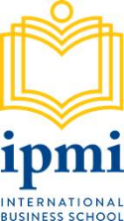 Attendance ListThesis Final Presentation________________________________________________________________Day/Date	: Monday, November 21, 2022Program	: Graduate Program (Regular March 2020)Students:No.Name of ExaminerRemarksSignature1.Ir. Yulita Fairina Susanti, M.Sc, Ph.DChairperson of Board ( Examiner-1)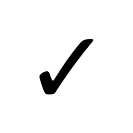 1.2.
Dr. Amelia Naim Indrajaya, MBAMentor (Examiner -2)2.3.
Ir. Hasnul Suhaimi, MBA Mentor 2 (Examiner -3)3.4.Dr. Samuel PD AnantadjayaExaminer - 44.No.Student IDName of StudentSignature1.19231022Rizky Priyandani1.